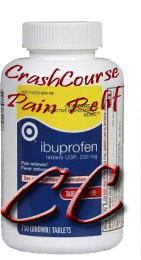 Software Engineering Test Plan Document:Iteration 3James KirkTaylor PaschalEileen BalciRyan Ashe
Radford University
http://php.radford.edu/~softeng07/rep/home.php
March 2nd, 2010Test Plan Document Approval HistoryIteration Document Review HistoryTable of Contents1	Introduction	31.1	Iteration Overview	31.2	Definitions and Abbreviations	31.3	References	31.4	Items Not Covered by These Test Cases	31.5	Bug Tracking	31.6	Quality Control	31.7	Adequacy Criterion	32	Test Strategy	32.1	Testing Process	32.2	Technology	33	Test Cases	34	Customer Acceptance Testing	3IntroductionIteration OverviewIn this iteration, each web page in the system will still be tested for display and navigation links. Other tests include filling in forms, checking if notification emails are sent when the proper actions are taken, proper sorting of the repository and some white box testing to go along with these. Input to test these web pages is simply navigating to each page and assuring the view is as expected and the filling of forms, submitting of items, selecting of items are properly functioning and that correct data from the forms are added to the database and correctly displayed from the database. The admin functionality for assigning reviewers and approving or denying reports from the database is also getting implemented and tested. The implementation of notifications, such as, when an author submits a paper a notification email will be sent to the designated admin. From there, the admin will choose the reviewers to review the paper; this action will send notifications to those reviewers indicating they have a paper to review. When the reviewers are finished, a final notification will be sent to the admin who decides to approve or deny the paper, after the action of approving or denying the paper is taken, an email notification will be sent to the author with the final outcome. All of these will be tested by going through the normal actions an author, reviewer and admin would have to perform, the testers will check if emails are actually sent and sent to the correct personnel, and if the emails contain valid information. If time permits, the free from query will also be implemented this iteration and will be tested by writing out SQL queries in the text area and submitting it expecting a certain result set from the query or an error message if the query is invalid. While the web interface is currently in its third version, all other components of this iteration are in its first version. Environments that will be tested upon include Windows and Mac. Internet browsers that will be tested include Internet Explorer, Firefox, Google Chrome, and Safari.Definitions and AbbreviationsReferencesUser Stories Document, Team Crash CourseRelease Planning Document, Team Crash CourseItems Not Covered by These Test Cases  SQL injection attacks will not be tested this iteration; security will be implemented in the next iteration if time permits, as well as other security issues dealing with pattern matching in form fields etc.Bug TrackingBugs found in testing for this phase will be logged in a Microsoft Excel Spreadsheet. This spreadsheet will contain the bug number, name of the user story to which the bug applies, status to elaborate on the exact problem, the name of the developer to fix the bug, and whether or not the bug has been resolved.Quality ControlThe quality of the testing process will be maintained by having a rigorous and complete test plan. The test plan will consist of a large number of test cases to verify that all implemented functionality for this phase operates correctly. Any system functionality that does not pass its respective test cases will be fixed and re-tested. These cases will be based upon a scale used to rate the performance of that system for each test case. Adequacy CriterionTesting the system for this phase will be complete when all test cases meet the minimum requirement for tests to pass. If the system fails a test, the system will be edited to correct the problem. If a part of the system does not pass a test at the end of the phase, that part will be corrected at the beginning of the next phase. A numeric standard will be used to control the testing process and rate how successful the system is for each test case. The system fails the test case if it has a value less than 80. The standard is as follows:Test StrategyTesting ProcessAll functional requirements will be tested individually. The specific features on each web page will be tested to ensure that each feature loads properly and performs its function. The features of the login will be tested to ensure that each user role will be recognized correctly, and that any invalid users will not be allowed access to the system. The non-functional requirements of this phase solely rely on web page layout. These requirements will be tested to ensure that the web pages match the design of the system that was agreed upon prior to development. The testing for this phase is primarily top-level testing with few in-depth checks regarding the login and time-out features. Also will be some checks on the notification functionality and results from filling a form’s results to and from the database. There will also be white box testing this iteration. This phase is developing the first version of the system; therefore, integration of this phase into another version will not be necessary.TechnologyNone.Test CasesCustomer Acceptance TestingCustomer Signature: __________________________RevisionsVersionPrimary Author(s)Description of VersionDate CompletedFinalRyan AsheTaylor PaschalEileen BalciJames Kirk
Final integration of all test cases.3/1/10Review & ApprovalApproving PartyVersion ApprovedSignatureDateDr. T. L. LewisCustomerReviewerVersion ReviewedSignatureDateJames KirkFinal3/2/10Taylor PaschalFinal3/2/10Eileen BalciFinal3/2/10Ryan AsheFinal3/2/10TermDefinitionTest #Test Case Number / IdentifierRequirementRequirement that the test cases are validating  (number / identifier)ActionAction to perform or input to produceExpected ResultResult expected when action is completeActual ResultWhat was actually seenP / FPass / Fail indicator. Checkmark = Pass. “F” = FailNotesAdditional notes, error messages, or other information about the test.IEInternet Explorer 8FFFirefox 3.5.5SFSafari 4.0.2GCGoogle Chrome 4.0.239Test RatingRating Requirements100No errors on any platform/browser; Displays Properly; Linked Properly, Perfect Database storage/retrieval 80No errors on one platform/browser, non-fatal errors on others; Displays Properly; Linked Properly60Non-fatal errors; Displays Properly; Not Linked Properly, Limited Database storage/retrieval50Non-fatal errors; Does not display properly on any platform/browser, Database doesn’t store/retrieve0Fatal errors; Does not meet requirements specified in scopeTest #User StoryAction / InputExpected ResultActual ResultP/FNotesDate test performedTester1.aAdmin Assignment of ReviewersClick on valid linkReviewer selection page loads correctly1.bAdmin Assignment of ReviewersClick on valid linkDirected to incorrect page1.cAdmin Assignment of ReviewersClick on valid link403 – forbidden1.dAdmin Assignment of ReviewersClick on valid link500 – internal server error1.eAdmin Assignment of ReviewersClick on valid linkDirected to login page1.fAdmin Assignment of ReviewersClick on valid linkInternet connection lost – diagnose connection1.gAdmin Assignment of ReviewersClick on valid linkHeader photo does not load.1.hAdmin Assignment of ReviewersClick on valid linkMenu does not load1.iAdmin Assignment of ReviewersClick on valid linkTables do not display properly1.jAdmin Assignment of ReviewersClick on valid linkLinks are dead1.kAdmin Assignment of ReviewersClick on valid linkLinks lead to incorrect pages1.lAdmin Assignment of ReviewersClick on valid linkForm fields do not load1.mAdmin Assignment of ReviewersClick on valid linkForm fields display improper information1.nAdmin Assignment of ReviewersClick on valid linkFooter does not display properly1.oAdmin Assignment of ReviewersClick on invalid link404 error – page not found1.pAdmin Assignment of ReviewersClick on invalid linkDead link – does not lead anywhere2.aAdmin Select ReviewersSelect checkboxCheckbox is selected2.bAdmin Select ReviewersSelect checkboxCheckbox is not selected2.cAdmin Select ReviewersSelect two checkboxesBoth checkboxes are selected2.dAdmin Select ReviewersSelect two checkboxesNeither checkboxes are selected2.eAdmin Select ReviewersSelect two checkboxesOnly one checkbox is selected2.fAdmin Select ReviewersSelect three checkboxesAll three checkboxes are selected2.gAdmin Select ReviewersSelect three checkboxesOnly two of the three checkboxes are selected2.hAdmin Select ReviewersSelect four checkboxesUser is alerted of maximum of three reviewers, only first three boxes are selected2.iAdmin Select ReviewersSelect four checkboxesAll four checkboxes are selected2.jAdmin Select ReviewersSelect a report from drop down menuDrop down menu is not populated2.kAdmin Select ReviewersSelect a report from drop down menuMenu allows multiple selection of reports2.lAdmin Select ReviewersSelect a report from drop down menuMenu doesn’t highlight selected report2.mAdmin Select ReviewersSelect a report from drop down menuMenu doesn’t allow selection of a report other than first in population2.nAdmin Select ReviewersSelect a report from drop down menuMenu doesn’t allow for selection of any report2.oAdmin Select ReviewersSelect a report from drop down menuMenu doesn’t drop down2.pAdmin Select ReviewersSelect a report from drop down menuMenu displays incorrect data2.qAdmin Select ReviewersClick on submit buttonAlert user that too few reviewers are selected, data not submitted to database2.rAdmin Select ReviewersClick on submit buttonAlert user that too few reviewers are selected, data is submitted to database2.sAdmin Select ReviewersClick on submit buttonData is stored properly and confirmation page loads correctly2.tAdmin Select ReviewersClick on submit buttonDirected to incorrect page2.uAdmin Select ReviewersClick on submit button403 – forbidden2.vAdmin Select ReviewersClick on submit button500 – internal server error2.wAdmin Select ReviewersClick on submit buttonInternet connection lost – diagnose connection2.xAdmin Select ReviewersClick on submit buttonHeader photo does not load.2.yAdmin Select ReviewersClick on submit buttonMenu does not load2.zAdmin Select ReviewersClick on submit buttonTables do not display properly2.aaAdmin Select ReviewersClick on submit buttonLinks are dead2.bbAdmin Select ReviewersClick on submit buttonLinks lead to incorrect pages2.ccAdmin Select ReviewersClick on submit buttonFooter does not display properly2.ddAdmin Select ReviewersClick on submit button404 error – page not found2.eeAdmin Select ReviewersClick on submit buttonPartial data was stored properly, some data was lost3.aAdmin Assignment RestrictionReport is selected from drop down menu to select reviewersAuthor of report is found on list of possible reviewers3.bAdmin Assignment RestrictionReport is selected from drop down menu to select reviewersAuthor of report is not found on list of possible reviewers4.aAuthor view only their ReportAuthor loads published repositoryNo papers other than those that have been approved are in the population4.bAuthor view only their ReportAuthor loads published repositoryPapers other than those that have been approved are in the population4.cAuthor view only their ReportAuthor loads view report status pageNo papers by other authors are in the view report status population4.dAuthor view only their ReportAuthor loads view report status pagePapers by other authors are in the view report status population4.eAuthor view only their ReportAuthor loads view published reports pageNo papers by other authors are in the view published population4.fAuthor view only their ReportAuthor loads view published reports pagePapers by other authors are in the view published population4.gAuthor view only their ReportAuthor loads view all reports pageNo papers by other authors are in the view all population4.hAuthor view only their ReportAuthor loads view all reports pagePapers by other authors are in the view all population5.aReviewer RestrictionReviewer loads page that holds the reports they are assigned to review403 – forbidden5.bReviewer RestrictionReviewer loads page that holds the reports they are assigned to review500 – internal server error5.cReviewer RestrictionReviewer loads page that holds the reports they are assigned to reviewInternet connection lost – diagnose connection5.dReviewer RestrictionReviewer loads page that holds the reports they are assigned to reviewHeader photo does not load.5.eReviewer RestrictionReviewer loads page that holds the reports they are assigned to reviewMenu does not load5.fReviewer RestrictionReviewer loads page that holds the reports they are assigned to reviewTables do not display properly5.gReviewer RestrictionReviewer loads page that holds the reports they are assigned to reviewLinks are dead5.hReviewer RestrictionReviewer loads page that holds the reports they are assigned to reviewLinks lead to incorrect pages5.iReviewer RestrictionReviewer loads page that holds the reports they are assigned to reviewFooter does not display properly5.jReviewer RestrictionReviewer loads page that holds the reports they are assigned to review404 error – page not found5.kReviewer RestrictionReviewer loads page that holds the reports they are assigned to reviewReports they are assigned to review are shown5.lReviewer RestrictionReviewer loads page that holds the reports they are assigned to reviewReports they are not assigned to review are shown5.mReviewer RestrictionReviewer loads page that holds the reports they are assigned to reviewReports that are already approved are shown5.nReviewer RestrictionReviewer loads page that holds the reports they are assigned to reviewReports that have yet to be assigned to review are shown5.oReviewer RestrictionReviewer loads page that holds the reports they are assigned to reviewReports they are assigned to review are not shown6.aUpdate Report Status (to under-review)Change the status of the paper to “under-review” after  reviewers are assigned by AdminNone of the updated reports show any kind of status6.bUpdate Report Status (to under-review)Change the status of the paper to “under-review” after  reviewers are assigned by AdminAll reports get updated to “under-review”6.cUpdate Report Status (to under-review)Change the status of the paper to “under-review” after  reviewers are assigned by AdminAll reports get updated to a status that is not “under-review” 6.dUpdate Report Status (to under-review)Change the status of the paper to “under-review” after  reviewers are assigned by AdminNone of the report status’ update to “under-review” 6.eUpdate Report Status (to under-review)Change the status of the paper to “under-review” after  reviewers are assigned by AdminNone of the report status’ get updated6.fUpdate Report Status (to under-review)Change the status of the paper to “under-review” after  reviewers are assigned by AdminUpdated report’s status does not get changed to “under-review”6.gUpdate Report Status (to under-review)Change the status of the paper to “under-review” after  reviewers are assigned by AdminUpdated report’s status does get changed to “under-review”6.hUpdate Report Status (to under-review)Change the status of the paper to “under-review” after  reviewers are assigned by AdminUpdated report’s status gets changed to a status other than “under-review”7.aAuthor Resubmit (Restrictions 3)Authors can resubmit papers as long as they are NOT marked as “under-review”It allows the author to resubmit a paper that is not “under-review”7.bAuthor Resubmit (Restrictions 3)Authors can resubmit papers as long as they are NOT marked as “under-review”It allows the author to resubmit a paper that is “under-review”7.cAuthor Resubmit (Restrictions 3)Authors can resubmit papers as long as they are NOT marked as “under-review”It allows the author to resubmit a paper that is not “under-review” but it isn’t added to the database7.dAuthor Resubmit (Restrictions 3)Authors can resubmit papers as long as they are NOT marked as “under-review”It allows the author to resubmit a paper that is not “under-review” and it is added to the database7.eAuthor Resubmit (Restrictions 3)Authors can resubmit papers as long as they are NOT marked as “under-review”It allows the author to resubmit a paper that is “under-review” and it is added to the database7.fAuthor Resubmit (Restrictions 3)Authors can resubmit papers as long as they are NOT marked as “under-review”It allows the author to resubmit a paper that is “under-review” but it is not added to the database8.aAuthor Withdraw/Resubmit (Restrictions 1)Once a paper is marked as “under-review”, an author cannot withdraw or resubmit the paper unless the Admin allows for it.The Author is able to resubmit the “under-review” paper without Admin approval8.bAuthor Withdraw/Resubmit (Restrictions 1)Once a paper is marked as “under-review”, an author cannot withdraw or resubmit the paper unless the Admin allows for it.The Author is not able to resubmit the “under-review” paper without Admin approval8.cAuthor Withdraw/Resubmit (Restrictions 1)Once a paper is marked as “under-review”, an author cannot withdraw or resubmit the paper unless the Admin allows for it.The Author is able to resubmit the “under-review” paper with Admin approval8.dAuthor Withdraw/Resubmit (Restrictions 1)Once a paper is marked as “under-review”, an author cannot withdraw or resubmit the paper unless the Admin allows for it.The Author is not able to resubmit the “under-review” paper with Admin approval8.eAuthor Withdraw/Resubmit (Restrictions 1)Once a paper is marked as “under-review”, an author cannot withdraw or resubmit the paper unless the Admin allows for it.The Author is able to withdraw the “under-review” paper without Admin approval8.fAuthor Withdraw/Resubmit (Restrictions 1)Once a paper is marked as “under-review”, an author cannot withdraw or resubmit the paper unless the Admin allows for it.The Author is not able to withdraw the “under-review” paper without Admin approval8.gAuthor Withdraw/Resubmit (Restrictions 1)Once a paper is marked as “under-review”, an author cannot withdraw or resubmit the paper unless the Admin allows for it.The Author is able to withdraw the “under-review” paper with Admin approval8.hAuthor Withdraw/Resubmit (Restrictions 1)Once a paper is marked as “under-review”, an author cannot withdraw or resubmit the paper unless the Admin allows for it.The Author is not able to withdraw the “under-review” paper with Admin approval9.aStatus upon DenialUpon a report’s denial, the status of denied will be stored in the record of submissionsThe status does not change to denied for the report9.bStatus upon DenialUpon a report’s denial, the status of denied will be stored in the record of submissionsThe status is changed to denied for the report9.cStatus upon DenialUpon a report’s denial, the status of denied will be stored in the record of submissionsThe report gets stored in the repository (in Database)9.dStatus upon DenialUpon a report’s denial, the status of denied will be stored in the record of submissionsThe report does not get stored in the repository (in Database)9.eStatus upon DenialUpon a report’s denial, the status of denied will be stored in the record of submissionsThe report gets stored under submissions (in Database) 9.fStatus upon DenialUpon a report’s denial, the status of denied will be stored in the record of submissionsThe report does not get stored under submissions (in Database)9.gStatus upon DenialUpon a report’s denial, the status of denied will be stored in the record of submissionsThe reports status does not update in the database9.hStatus upon DenialUpon a report’s denial, the status of denied will be stored in the record of submissionsThe reports status does update in the database9.iStatus upon DenialUpon a report’s denial, the status of denied will be stored in the record of submissionsThe status is not visible/displayed at all on author’s submission page9.jStatus upon DenialUpon a report’s denial, the status of denied will be stored in the record of submissionsThe status is visible/displayed on author’s submission page9.kStatus upon DenialUpon a report’s denial, the status of denied will be stored in the record of submissionsThe status is not visible/displayed at all on repository page9.lStatus upon DenialUpon a report’s denial, the status of denied will be stored in the record of submissionsThe status is visible/displayed on repository page10.aStatus upon ApprovalUpon a report’s approval, the status of approved will be stored in the record of submissions.The status does not change to approved for the report10.bStatus upon ApprovalUpon a report’s approval, the status of approved will be stored in the record of submissions.The status is changed to approved for the report10.cStatus upon ApprovalUpon a report’s approval, the status of approved will be stored in the record of submissions.The report gets stored in the repository (in Database)10.dStatus upon ApprovalUpon a report’s approval, the status of approved will be stored in the record of submissions.The report does not get stored in the repository (in Database)10.eStatus upon ApprovalUpon a report’s approval, the status of approved will be stored in the record of submissions.The report gets stored under submissions (in Database)10.fStatus upon ApprovalUpon a report’s approval, the status of approved will be stored in the record of submissions.The report does not get stored under submissions (in Database)10.gStatus upon ApprovalUpon a report’s approval, the status of approved will be stored in the record of submissions.The reports status does not update in the database10.hStatus upon ApprovalUpon a report’s approval, the status of approved will be stored in the record of submissions.The reports status does update in the database10.iStatus upon ApprovalUpon a report’s approval, the status of approved will be stored in the record of submissions.The status is not visible/displayed at all on author’s submissions page10.jStatus upon ApprovalUpon a report’s approval, the status of approved will be stored in the record of submissions.The status is visible/displayed on author’s submission page10.kStatus upon ApprovalUpon a report’s approval, the status of approved will be stored in the record of submissions.The status is not visible/displayed at all on repository page10.lStatus upon ApprovalUpon a report’s approval, the status of approved will be stored in the record of submissions.The status is visible/displayed on repository page11.aRemove Denied ReportIf a report is denied, the file stored in the upload table in the database will be deletedThe report does not get deleted/removed from upload table in database11.bRemove Denied ReportIf a report is denied, the file stored in the upload table in the database will be deletedThe report does get deleted/removed from upload table in database11.cRemove Denied ReportIf a report is denied, the file stored in the upload table in the database will be deletedThe wrong report gets deleted/removed from upload table in database11.dRemove Denied ReportIf a report is denied, the file stored in the upload table in the database will be deletedAll reports get deleted/removed from upload table in database11.eRemove Denied ReportIf a report is denied, the file stored in the upload table in the database will be deletedThe report does get deleted/removed from submissions table in database11.fRemove Denied ReportIf a report is denied, the file stored in the upload table in the database will be deletedThe report does not get deleted/removed from submissions table in database11.gRemove Denied ReportIf a report is denied, the file stored in the upload table in the database will be deletedNo reports get deleted/removed from submissions table in database11.hRemove Denied ReportIf a report is denied, the file stored in the upload table in the database will be deletedAll reports get deleted/removed from submissions table in database12.aRecord of SubmissionA record of submission along with the status of accepted or denied will be kept for every report submittedNo record of submission is shown for a report12.bRecord of SubmissionA record of submission along with the status of accepted or denied will be kept for every report submittedRecord of submission is shown for a report12.cRecord of SubmissionA record of submission along with the status of accepted or denied will be kept for every report submittedRecord of submission for a report has no status12.dRecord of SubmissionA record of submission along with the status of accepted or denied will be kept for every report submittedRecord of submission for  a report has status of approved12.eRecord of SubmissionA record of submission along with the status of accepted or denied will be kept for every report submittedRecord of submission for a report has status of denied12.fRecord of SubmissionA record of submission along with the status of accepted or denied will be kept for every report submittedRecord of submission for a report has a status other than approved or denied13.aRepository – Sort By AuthorRepository can be sorted by author’s last name, alphabetically (A-Z) at the press of a button by the userUser presses button and nothing happens13.bRepository – Sort By AuthorRepository can be sorted by author’s last name, alphabetically (A-Z) at the press of a button by the userUser presses button and repository sorts alphabetically by first name A-Z13.cRepository – Sort By AuthorRepository can be sorted by author’s last name, alphabetically (A-Z) at the press of a button by the userUser presses button and repository sorts reverse alphabetically by first name  Z-A13.dRepository – Sort By AuthorRepository can be sorted by author’s last name, alphabetically (A-Z) at the press of a button by the userUser presses button and repository sorts alphabetically by last name A-Z13.eRepository – Sort By AuthorRepository can be sorted by author’s last name, alphabetically (A-Z) at the press of a button by the userUser presses button and repository sorts reverse alphabetically by last name  Z-A13.fRepository – Sort By AuthorRepository can be sorted by author’s last name, alphabetically (A-Z) at the press of a button by the userUser presses button and repository sorts numerically13.gRepository – Sort By AuthorRepository can be sorted by author’s last name, alphabetically (A-Z) at the press of a button by the userUser presses button and page goes to internal server error 50013.hRepository – Sort By AuthorRepository can be sorted by author’s last name, alphabetically (A-Z) at the press of a button by the userUser presses button and page goes to page not found error 40413.iRepository – Sort By AuthorRepository can be sorted by author’s last name, alphabetically (A-Z) at the press of a button by the userUser presses button and page goes to forbidden 40313.jRepository – Sort By AuthorRepository can be sorted by author’s last name, alphabetically (A-Z) at the press of a button by the userUser presses button and page goes to login page13.kRepository – Sort By AuthorRepository can be sorted by author’s last name, alphabetically (A-Z) at the press of a button by the userUser presses button and page goes to home page14.aRepository – Sort By DateRepository can be sorted by date (most resent to least resent) at the press of a button by the userUser presses button and nothing happens14.bRepository – Sort By DateRepository can be sorted by date (most resent to least resent) at the press of a button by the userUser presses button and repository sorts date by most recent date to least recent date14.cRepository – Sort By DateRepository can be sorted by date (most resent to least resent) at the press of a button by the userUser presses button and repository sorts date least recent date to most recent date14.dRepository – Sort By DateRepository can be sorted by date (most resent to least resent) at the press of a button by the userUser presses button and repository sorts alphabetically by month name A-Z14.eRepository – Sort By DateRepository can be sorted by date (most resent to least resent) at the press of a button by the userUser presses button and repository sorts reverse alphabetically by month name Z-A14.fRepository – Sort By DateRepository can be sorted by date (most resent to least resent) at the press of a button by the userUser presses button and repository sorts numerically (like only by day of the month, excluding year or month)14.gRepository – Sort By DateRepository can be sorted by date (most resent to least resent) at the press of a button by the userUser presses button and page goes to internal server error 50014.hRepository – Sort By DateRepository can be sorted by date (most resent to least resent) at the press of a button by the userUser presses button and page goes to page not found error 40414.iRepository – Sort By DateRepository can be sorted by date (most resent to least resent) at the press of a button by the userUser presses button and page goes to forbidden 40314.jRepository – Sort By DateRepository can be sorted by date (most resent to least resent) at the press of a button by the userUser presses button and page goes to login page14.kRepository – Sort By DateRepository can be sorted by date (most resent to least resent) at the press of a button by the userUser presses button and page goes to home page15.aRepository – Sort By TitleRepository can be sorted by title alphabetically (A-Z) at the press of a button by the userUser presses button and nothing happens15.bRepository – Sort By TitleRepository can be sorted by title alphabetically (A-Z) at the press of a button by the userUser presses button and repository sorts alphabetically by title A-Z15.cRepository – Sort By TitleRepository can be sorted by title alphabetically (A-Z) at the press of a button by the userUser presses button and repository sorts reverse alphabetically by title  Z-A15.dRepository – Sort By TitleRepository can be sorted by title alphabetically (A-Z) at the press of a button by the userUser presses button and repository sorts numerically15.eRepository – Sort By TitleRepository can be sorted by title alphabetically (A-Z) at the press of a button by the userUser presses button and page goes to internal server error 50015.fRepository – Sort By TitleRepository can be sorted by title alphabetically (A-Z) at the press of a button by the userUser presses button and page goes to page not found error 40415.gRepository – Sort By TitleRepository can be sorted by title alphabetically (A-Z) at the press of a button by the userUser presses button and page goes to forbidden 40315.hRepository – Sort By TitleRepository can be sorted by title alphabetically (A-Z) at the press of a button by the userUser presses button and page goes to login page15.iRepository – Sort By TitleRepository can be sorted by title alphabetically (A-Z) at the press of a button by the userUser presses button and page goes to home page16.aAdmin Submits free form QueryAdmin clicks submit button; Query they wrote executes.Admin presses button and nothing happens16.bAdmin Submits free form QueryAdmin clicks submit button; Query they wrote executes.Admin presses button and page goes to internal server error 50016.cAdmin Submits free form QueryAdmin clicks submit button; Query they wrote executes.Admin presses button and page goes to page not found error 40416.dAdmin Submits free form QueryAdmin clicks submit button; Query they wrote executes.Admin presses button and page goes to forbidden 40316.eAdmin Submits free form QueryAdmin clicks submit button; Query they wrote executes.Admin presses button and page goes to login page16.fAdmin Submits free form QueryAdmin clicks submit button; Query they wrote executes.Admin presses button and page goes to home page16.gAdmin Submits free form QueryAdmin clicks submit button; Query they wrote executes.Admin presses button and some unknown error displays16.hAdmin Submits free form QueryAdmin clicks submit button; Query they wrote executes.Admin presses button and page goes to the result page16.iAdmin Submits free form QueryAdmin clicks submit button; Query they wrote executes.Admin presses button and the query does not execute at all16.jAdmin Submits free form QueryAdmin clicks submit button; Query they wrote executes.Admin presses button and all data in the database is lost.17.aAdmin free form Query result pageWeb page that displays result of Admin’s query.No results are displayed (when there shouldn’t be a result set from query)17.bAdmin free form Query result pageWeb page that displays result of Admin’s query.Incorrect results are displayed (when there shouldn’t be a result set from query)17.cAdmin free form Query result pageWeb page that displays result of Admin’s query.No results are displayed (when there should be a result set from query)17.dAdmin free form Query result pageWeb page that displays result of Admin’s query.Incorrect results are displayed (when there should be a result set from query)17.eAdmin free form Query result pageWeb page that displays result of Admin’s query.Results are displayed correctly 17.fAdmin free form Query result pageWeb page that displays result of Admin’s query.Results are displayed but it isn’t  displayed in the table properly 17.gAdmin free form Query result pageWeb page that displays result of Admin’s query.Page displays a SQL related syntax error17.hAdmin free form Query result pageWeb page that displays result of Admin’s query.Page does not display SQL related syntax error even though there is a syntax error17.iAdmin free form Query result pageWeb page that displays result of Admin’s query.Page displays a SQL related error17.jAdmin free form Query result pageWeb page that displays result of Admin’s query.Page displays SQL related error even though there shouldn’t be an error17.kAdmin free form Query result pageWeb page that displays result of Admin’s query.Page does not displays SQL related error even though there should be an error17.lAdmin free form Query result pageWeb page that displays result of Admin’s query.Page doesn’t display anything17.mAdmin free form Query result pageWeb page that displays result of Admin’s query.The page shows internal server error 500 instead of results page17.nAdmin free form Query result pageWeb page that displays result of Admin’s query.The page shows page not found error 404 instead of results page17.oAdmin free form Query result pageWeb page that displays result of Admin’s query.The page shows  forbidden 403 instead of results page17.pAdmin free form Query result pageWeb page that displays result of Admin’s query.The page shows the login page instead of results page17.qAdmin free form Query result pageWeb page that displays result of Admin’s query.The page shows home page instead of results page18.aAdmin Delete Papers (Restrictions 3)Admin can delete papersThe Admin can delete a paper18.bAdmin Delete Papers (Restrictions 3)Admin can delete papersThe Admin cannot delete a paper18.cAdmin Delete Papers (Restrictions 3)Admin can delete papersThe Admin deletes entire database18.dAdmin Delete Papers (Restrictions 3)Admin can delete papersLoads confirmation page for deletion18.eAdmin Delete Papers (Restrictions 3)Admin can delete papersHeader and footer displayed properly18.fAdmin Delete Papers (Restrictions 3)Admin can delete papersUpon confirmation goes to internal server error 500 page18.gAdmin Delete Papers (Restrictions 3)Admin can delete papersUpon confirmation goes to page not found 404 page18.hAdmin Delete Papers (Restrictions 3)Admin can delete papersUpon confirmation goes to forbidden 403 page18.iAdmin Delete Papers (Restrictions 3)Admin can delete papersUpon confirmation goes to home page18.jAdmin Delete Papers (Restrictions 3)Admin can delete papersUpon confirmation goes to login page19.aAdmins Can Delete Users (Restriction 2)Administrator selects one user to deleteThe selected user is flagged as deleted in the database, no information is removed19.bAdmins Can Delete Users (Restriction 2)Administrator selects one user to deleteThe selected user is deleted from the database19.cAdmins Can Delete Users (Restriction 2)Administrator selects one user to deleteAnother user that was not selected was deleted from the database19.dAdmins Can Delete Users (Restriction 2)Administrator selects one user to deleteAnother user that was not selected was flagged as deleted in the database19.eAdmins Can Delete Users (Restriction 2)Administrator selects one user to deleteReports by that user are removed from the database19.fAdmins Can Delete Users (Restriction 2)Administrator selects one user to deleteReports by another user are removed from the database19.gAdmins Can Delete Users (Restriction 2)Administrator selects one user to deleteNo changes are made19.hAdmins Can Delete Users (Restriction 2)Administrator selects one user to deleteThe confirmation page loads correctly19.iAdmins Can Delete Users (Restriction 2)Administrator selects one user to deleteDirected to incorrect page19.jAdmins Can Delete Users (Restriction 2)Administrator selects one user to delete403 – forbidden19.kAdmins Can Delete Users (Restriction 2)Administrator selects one user to delete500 – internal server error19.lAdmins Can Delete Users (Restriction 2)Administrator selects one user to deleteInternet connection lost – diagnose connection19.mAdmins Can Delete Users (Restriction 2)Administrator selects one user to deleteHeader photo does not load.19.nAdmins Can Delete Users (Restriction 2)Administrator selects one user to deleteMenu does not load19.oAdmins Can Delete Users (Restriction 2)Administrator selects one user to deleteTables do not display properly19.pAdmins Can Delete Users (Restriction 2)Administrator selects one user to deleteLinks are dead19.qAdmins Can Delete Users (Restriction 2)Administrator selects one user to deleteLinks lead to incorrect pages19.rAdmins Can Delete Users (Restriction 2)Administrator selects one user to deleteFooter does not display properly19.sAdmins Can Delete Users (Restriction 2)Administrator selects one user to delete404 error – page not found19.tAdmins Can Delete Users (Restriction 2)Administrator selects one user to deletePartial data was stored properly, some data was lost19.uAdmins Can Delete Users (Restriction 2)Administrator selects multiple users to deleteThe selected users are flagged as deleted in the database, no information is removed19.vAdmins Can Delete Users (Restriction 2)Administrator selects multiple users to deleteThe selected users are deleted from the database19.wAdmins Can Delete Users (Restriction 2)Administrator selects multiple users to deleteUsers other than the selected users are deleted from the database19.xAdmins Can Delete Users (Restriction 2)Administrator selects multiple users to deleteUsers other than the selected users are flagged as deleted in the database19.yAdmins Can Delete Users (Restriction 2)Administrator selects multiple users to deleteOnly one selected user is flagged as deleted19.zAdmins Can Delete Users (Restriction 2)Administrator selects multiple users to deleteNot all selected users are flagged as deleted19.aaAdmins Can Delete Users (Restriction 2)Administrator selects multiple users to deleteReports by the selected users are removed from the database19.bbAdmins Can Delete Users (Restriction 2)Administrator selects multiple users to deleteReports by one of the selected users are removed from the database19.ccAdmins Can Delete Users (Restriction 2)Administrator selects multiple users to deleteReports by some of the selected users are removed from the database19.ddAdmins Can Delete Users (Restriction 2)Administrator selects multiple users to deleteThe confirmation page loads correctly19.eeAdmins Can Delete Users (Restriction 2)Administrator selects multiple users to deleteDirected to incorrect page19.ffAdmins Can Delete Users (Restriction 2)Administrator selects multiple users to delete403 – forbidden19.ggAdmins Can Delete Users (Restriction 2)Administrator selects multiple users to delete500 – internal server error19.hhAdmins Can Delete Users (Restriction 2)Administrator selects multiple users to deleteInternet connection lost – diagnose connection19.iiAdmins Can Delete Users (Restriction 2)Administrator selects multiple users to deleteHeader photo does not load.19.jjAdmins Can Delete Users (Restriction 2)Administrator selects multiple users to deleteMenu does not load19.kkAdmins Can Delete Users (Restriction 2)Administrator selects multiple users to deleteTables do not display properly19.llAdmins Can Delete Users (Restriction 2)Administrator selects multiple users to deleteLinks are dead19.mmAdmins Can Delete Users (Restriction 2)Administrator selects multiple users to deleteLinks lead to incorrect pages19.nnAdmins Can Delete Users (Restriction 2)Administrator selects multiple users to deleteFooter does not display properly19.ooAdmins Can Delete Users (Restriction 2)Administrator selects multiple users to delete404 error – page not found19.ppAdmins Can Delete Users (Restriction 2)Administrator selects multiple users to deletePartial data was stored properly, some data was lost20.aAdmin Update Requirements (Restrictions 1)Administrator completes text area form field and clicks submitRequirements are stored in the database and the confirmation page loads correctly20.bAdmin Update Requirements (Restrictions 1)Administrator completes text area form field and clicks submitRequirements are not stored in the database and the confirmation page loads correctly20.cAdmin Update Requirements (Restrictions 1)Administrator completes text area form field and clicks submitDirected to incorrect page20.dAdmin Update Requirements (Restrictions 1)Administrator completes text area form field and clicks submit403 – forbidden20.eAdmin Update Requirements (Restrictions 1)Administrator completes text area form field and clicks submit500 – internal server error20.fAdmin Update Requirements (Restrictions 1)Administrator completes text area form field and clicks submitInternet connection lost – diagnose connection20.gAdmin Update Requirements (Restrictions 1)Administrator completes text area form field and clicks submitHeader photo does not load.20.hAdmin Update Requirements (Restrictions 1)Administrator completes text area form field and clicks submitMenu does not load20.iAdmin Update Requirements (Restrictions 1)Administrator completes text area form field and clicks submitTables do not display properly20.jAdmin Update Requirements (Restrictions 1)Administrator completes text area form field and clicks submitLinks are dead20.kAdmin Update Requirements (Restrictions 1)Administrator completes text area form field and clicks submitLinks lead to incorrect pages20.lAdmin Update Requirements (Restrictions 1)Administrator completes text area form field and clicks submitFooter does not display properly20.mAdmin Update Requirements (Restrictions 1)Administrator completes text area form field and clicks submit404 error – page not found20.nAdmin Update Requirements (Restrictions 1)Administrator completes text area form field and clicks submitPartial data was stored properly, some data was lost21.aAuthors Can Specify Co-authorsUpon submitting a report, the author specifies one co-authorThe report is uploaded to the database and the co-author is listed along with the author21.bAuthors Can Specify Co-authorsUpon submitting a report, the author specifies one co-authorThe report is not uploaded to the database and the co-author is listed along with the author21.cAuthors Can Specify Co-authorsUpon submitting a report, the author specifies one co-authorThe report is uploaded to the database and the co-author is not listed with the author21.dAuthors Can Specify Co-authorsUpon submitting a report, the author specifies one co-authorThe report is uploaded to the database and the co-author is listed but the author is not21.eAuthors Can Specify Co-authorsUpon submitting a report, the author specifies one co-authorThe report is uploaded to the database and the co-author is listed as the author, author is not listed21.fAuthors Can Specify Co-authorsUpon submitting a report, the author specifies one co-authorThe report is uploaded to the database and the co-author is listed as the author, author is listed as the co-author21.gAuthors Can Specify Co-authorsUpon submitting a report, the author specifies one co-authorDirected to incorrect page21.hAuthors Can Specify Co-authorsUpon submitting a report, the author specifies one co-author403 – forbidden21.iAuthors Can Specify Co-authorsUpon submitting a report, the author specifies one co-author500 – internal server error21.jAuthors Can Specify Co-authorsUpon submitting a report, the author specifies one co-authorInternet connection lost – diagnose connection21.kAuthors Can Specify Co-authorsUpon submitting a report, the author specifies one co-authorHeader photo does not load.21.lAuthors Can Specify Co-authorsUpon submitting a report, the author specifies one co-authorMenu does not load21.mAuthors Can Specify Co-authorsUpon submitting a report, the author specifies one co-authorTables do not display properly21.nAuthors Can Specify Co-authorsUpon submitting a report, the author specifies one co-authorLinks are dead21.oAuthors Can Specify Co-authorsUpon submitting a report, the author specifies one co-authorLinks lead to incorrect pages21.pAuthors Can Specify Co-authorsUpon submitting a report, the author specifies one co-authorFooter does not display properly21.qAuthors Can Specify Co-authorsUpon submitting a report, the author specifies one co-author404 error – page not found21.rAuthors Can Specify Co-authorsUpon submitting a report, the author specifies one co-authorPartial data was stored properly, some data was lost21.sAuthors Can Specify Co-authorsUpon submitting a report, the author specifies multiple co-authorsThe report is uploaded to the database and the author and co-authors are stored correctly21.tAuthors Can Specify Co-authorsUpon submitting a report, the author specifies multiple co-authorsThe report is not uploaded to the database but the author and co-authors are stored correctly21.uAuthors Can Specify Co-authorsUpon submitting a report, the author specifies multiple co-authorsThe report is uploaded to the database but the author is not stored correctly21.vAuthors Can Specify Co-authorsUpon submitting a report, the author specifies multiple co-authorsThe report is uploaded to the database but the co-authors are not stored correctly21.wAuthors Can Specify Co-authorsUpon submitting a report, the author specifies multiple co-authorsThe report is uploaded to the database but one of the co-authors is not stored correctly21.xAuthors Can Specify Co-authorsUpon submitting a report, the author specifies multiple co-authorsThe report is uploaded to the database not all of the co-authors are stored correctly21.yAuthors Can Specify Co-authorsUpon submitting a report, the author specifies multiple co-authorsDirected to incorrect page21.zAuthors Can Specify Co-authorsUpon submitting a report, the author specifies multiple co-authors403 – forbidden21.aaAuthors Can Specify Co-authorsUpon submitting a report, the author specifies multiple co-authors500 – internal server error21.bbAuthors Can Specify Co-authorsUpon submitting a report, the author specifies multiple co-authorsInternet connection lost – diagnose connection21.ccAuthors Can Specify Co-authorsUpon submitting a report, the author specifies multiple co-authorsHeader photo does not load.21.ddAuthors Can Specify Co-authorsUpon submitting a report, the author specifies multiple co-authorsMenu does not load21.eeAuthors Can Specify Co-authorsUpon submitting a report, the author specifies multiple co-authorsTables do not display properly21.ffAuthors Can Specify Co-authorsUpon submitting a report, the author specifies multiple co-authorsLinks are dead21.ggAuthors Can Specify Co-authorsUpon submitting a report, the author specifies multiple co-authorsLinks lead to incorrect pages21.hhAuthors Can Specify Co-authorsUpon submitting a report, the author specifies multiple co-authorsFooter does not display properly21.iiAuthors Can Specify Co-authorsUpon submitting a report, the author specifies multiple co-authors404 error – page not found21.jjAuthors Can Specify Co-authorsUpon submitting a report, the author specifies multiple co-authorsPartial data was stored properly, some data was lost22.aAuthor Submits Link to Outside PaperAuthor fills out form to request a link to an outside paper, clicks submitAll fields of form are accepted and the information is stored correctly, confirmation page loads correctly22.bAuthor Submits Link to Outside PaperAuthor fills out form to request a link to an outside paper, clicks submitAuthor does not fill in title field, is alerted to complete that field22.cAuthor Submits Link to Outside PaperAuthor fills out form to request a link to an outside paper, clicks submitAuthor does not fill in the link field, is alerted to complete that field22.dAuthor Submits Link to Outside PaperAuthor fills out form to request a link to an outside paper, clicks submitDirected to incorrect page22.eAuthor Submits Link to Outside PaperAuthor fills out form to request a link to an outside paper, clicks submit403 – forbidden22.fAuthor Submits Link to Outside PaperAuthor fills out form to request a link to an outside paper, clicks submit500 – internal server error22.gAuthor Submits Link to Outside PaperAuthor fills out form to request a link to an outside paper, clicks submitInternet connection lost – diagnose connection22.hAuthor Submits Link to Outside PaperAuthor fills out form to request a link to an outside paper, clicks submitHeader photo does not load.22.iAuthor Submits Link to Outside PaperAuthor fills out form to request a link to an outside paper, clicks submitMenu does not load22.jAuthor Submits Link to Outside PaperAuthor fills out form to request a link to an outside paper, clicks submitTables do not display properly22.kAuthor Submits Link to Outside PaperAuthor fills out form to request a link to an outside paper, clicks submitLinks are dead22.lAuthor Submits Link to Outside PaperAuthor fills out form to request a link to an outside paper, clicks submitLinks lead to incorrect pages22.mAuthor Submits Link to Outside PaperAuthor fills out form to request a link to an outside paper, clicks submitFooter does not display properly22.nAuthor Submits Link to Outside PaperAuthor fills out form to request a link to an outside paper, clicks submit404 error – page not found22.oAuthor Submits Link to Outside PaperAuthor fills out form to request a link to an outside paper, clicks submitPartial data was stored properly, some data was lost22.pAuthor Submits Link to Outside PaperAuthor fills out form to request a link to an outside paper, clicks submitForm information is not stored but confirmation displays22.qAuthor Submits Link to Outside PaperAuthor fills out form to request a link to an outside paper, clicks submitForm information is stored but confirmation does not display23.aAuthor Link Request, Admin Approval PageAdministrator receives email and clicks valid link to be directed to approval/denial pageApproval/denial page loads correctly23.bAuthor Link RequestAdministrator receives email and clicks valid link to be directed to approval/denial pageDirected to incorrect page23.cAuthor Link RequestAdministrator receives email and clicks valid link to be directed to approval/denial page403 – forbidden23.dAuthor Link RequestAdministrator receives email and clicks valid link to be directed to approval/denial page500 – internal server error23.eAuthor Link RequestAdministrator receives email and clicks valid link to be directed to approval/denial pageDirected to login page23.fAuthor Link RequestAdministrator receives email and clicks valid link to be directed to approval/denial pageInternet connection lost – diagnose connection23.gAuthor Link RequestAdministrator receives email and clicks valid link to be directed to approval/denial pageHeader photo does not load.23.hAuthor Link RequestAdministrator receives email and clicks valid link to be directed to approval/denial pageMenu does not load23.iAuthor Link RequestAdministrator receives email and clicks valid link to be directed to approval/denial pageTables do not display properly23.jAuthor Link RequestAdministrator receives email and clicks valid link to be directed to approval/denial pageLinks are dead23.kAuthor Link RequestAdministrator receives email and clicks valid link to be directed to approval/denial pageLinks lead to incorrect pages23.lAuthor Link RequestAdministrator receives email and clicks valid link to be directed to approval/denial pageForm fields do not load23.mAuthor Link RequestAdministrator receives email and clicks valid link to be directed to approval/denial pageForm fields display improper information23.nAuthor Link RequestAdministrator receives email and clicks valid link to be directed to approval/denial pageFooter does not display properly23.oAuthor Link RequestAdministrator receives email and clicks invalid link to be directed to approval/denial page404 error – page not found23.pAuthor Link RequestAdministrator receives email and clicks invalid link to be directed to approval/denial pageDead link – does not lead anywhere24.aAdmin Approve LinkAdministrator approves the request for the linkThe link is accepted and the database is updated to reflect this acceptance24.bAdmin Approve LinkAdministrator approves the request for the linkThe database is not updated – no changes are made24.cAdmin Approve LinkAdministrator approves the request for the linkThe report is deleted from the database but the link is not inserted25.aAdmin Deny LinkAdministrator denies the request for a link in the repositoryNo changes are made to the database/repository25.bAdmin Deny LinkAdministrator denies the request for a link in the repositoryThe link for the report is accepted and the database is updated26.aEmail to Admin Upon Paper SubmissionAuthor clicks submit to upload report, title, and abstractEmail is sent to administrator notifying them of the submission of a report – all fields are correct and comprehendible26.bEmail to Admin Upon Paper SubmissionAuthor clicks submit to upload reportEmail is sent to administrator but the admin does not receive the email26.cEmail to Admin Upon Paper SubmissionAuthor clicks submit to upload reportEmail is not sent to the administrator26.dEmail to Admin Upon Paper SubmissionAuthor clicks submit to upload reportEmail is sent but the text of the subject is not comprehendible26.eEmail to Admin Upon Paper SubmissionAuthor clicks submit to upload reportEmail is sent but the text of the body is not comprehendible26.fEmail to Admin Upon Paper SubmissionAuthor clicks submit to upload reportEmail is sent but the address of the sender is not correct26.gEmail to Admin Upon Paper SubmissionAuthor clicks submit to upload reportEmail is sent and anyone other than the admin receives the email26.hEmail to Admin Upon Paper SubmissionAuthor clicks submit to upload reportEmail is sent and the administrator receives multiple copies of the email27.aLink Request Email to AdminAuthor submits link request to systemEmail is sent to administrator notifying them of the request – all fields are correct and comprehendible27.bLink Request Email to AdminAuthor submits link request to systemEmail is sent to administrator but the admin does not receive the email27.cLink Request Email to AdminAuthor submits link request to systemEmail is sent to administrator but the text of the subject is not comprehendible27.dLink Request Email to AdminAuthor submits link request to systemEmail is sent to administrator but the text of the body is not comprehendible27.eLink Request Email to AdminAuthor submits link request to systemEmail is sent to administrator but the address of the sender is not correct27.fLink Request Email to AdminAuthor submits link request to systemEmail is not sent to the administrator27.gLink Request Email to AdminAuthor submits link request to systemEmail is sent but anyone other than the administrator receives the email27.hLink Request Email to AdminAuthor submits link request to systemEmail is sent and the administrator receives multiple copies of the email28.aAdmin Emailed When Reviewers Finish ReviewThe third and final reviewer submits their reviewEmail is sent to administrator notifying them of the completion of review, email requests admin to complete final review – all fields are correct and comprehendible28.bAdmin Emailed When Reviewers Finish ReviewThe third and final reviewer submits their reviewEmail is sent to administrator but the email is not received28.cAdmin Emailed When Reviewers Finish ReviewThe third and final reviewer submits their reviewEmail is sent to administrator but the text of the subject is not comprehendible28.dAdmin Emailed When Reviewers Finish ReviewThe third and final reviewer submits their reviewEmail is sent to administrator but the text of the body is not comprehendible28.eAdmin Emailed When Reviewers Finish ReviewThe third and final reviewer submits their reviewEmail is not sent to the administrator28.fAdmin Emailed When Reviewers Finish ReviewThe third and final reviewer submits their reviewEmail is sent to the administrator but does not request the admin to complete final review28.gAdmin Emailed When Reviewers Finish ReviewThe first reviewer submits their reviewEmail is sent to administrator notifying them of the completion of review28.hAdmin Emailed When Reviewers Finish ReviewThe first reviewer submits their reviewEmail is not sent to administrator28.iAdmin Emailed When Reviewers Finish ReviewThe second reviewer submits their reviewEmail is sent to administrator notifying them of the completion of review28.jAdmin Emailed When Reviewers Finish ReviewThe second reviewer submits their reviewEmail is not sent to administrator29.aNotifying Reviewers with EmailAdministrator assigns the three reviewers to a reportEmail is sent and all three reviewers receive the email containing a link to the designated reviewer page containing that report29.bNotifying Reviewers with EmailAdministrator assigns the three reviewers to a reportEmail is sent and none of the reviewers receive the email29.cNotifying Reviewers with EmailAdministrator assigns the three reviewers to a reportEmail is sent and only one reviewer receives the email29.dNotifying Reviewers with EmailAdministrator assigns the three reviewers to a reportEmail is sent and two reviewers receive the email29.eNotifying Reviewers with EmailAdministrator assigns the three reviewers to a reportEmail is sent and a person that was not selected to review receives the email29.fNotifying Reviewers with EmailAdministrator assigns the three reviewers to a reportEmail is sent but the text of the subject is not comprehendible29.gNotifying Reviewers with EmailAdministrator assigns the three reviewers to a reportEmail is sent but the text of the body is not comprehendible29.hNotifying Reviewers with EmailAdministrator assigns the three reviewers to a reportEmail is sent but the sender’s address is not correct29.iNotifying Reviewers with EmailAdministrator assigns the three reviewers to a reportEmail is sent and the reviewers receive multiple copies of the email29.jNotifying Reviewers with EmailAdministrator assigns the three reviewers to a reportEmail is not sent to any reviewers29.kNotifying Reviewers with EmailAdministrator assigns the three reviewers to a reportEmail is not sent to one of the three reviewers29.lNotifying Reviewers with EmailAdministrator assigns the three reviewers to a reportEmail is not sent to two of the three reviewers29.mNotifying Reviewers with EmailReviewer clicks on valid link in emailDirected to the correct reviewer’s page that loads correctly29.nNotifying Reviewers with EmailReviewer clicks on valid link in emailDirected to incorrect page29.oNotifying Reviewers with EmailReviewer clicks on valid link in email403 – forbidden29.pNotifying Reviewers with EmailReviewer clicks on valid link in email500 – internal server error29.qNotifying Reviewers with EmailReviewer clicks on valid link in emailDirected to login page29.rNotifying Reviewers with EmailReviewer clicks on valid link in emailInternet connection lost – diagnose connection29.sNotifying Reviewers with EmailReviewer clicks on valid link in emailHeader photo does not load.29.tNotifying Reviewers with EmailReviewer clicks on valid link in emailMenu does not load29.uNotifying Reviewers with EmailReviewer clicks on valid link in emailTables do not display properly29.vNotifying Reviewers with EmailReviewer clicks on valid link in emailLinks are dead29.wNotifying Reviewers with EmailReviewer clicks on valid link in emailLinks lead to incorrect pages29.xNotifying Reviewers with EmailReviewer clicks on valid link in emailForm fields do not load29.yNotifying Reviewers with EmailReviewer clicks on valid link in emailForm fields display improper information29.zNotifying Reviewers with EmailReviewer clicks on valid link in emailFooter does not display properly29.aaNotifying Reviewers with EmailReviewer clicks on invalid link in email404 error – page not found29.bbNotifying Reviewers with EmailReviewer clicks on invalid link in emailDead link – does not lead anywhere30.aAuthor Notification of Reviewing StatusAdministrator assigns reviewers and report status is updated to under reviewEmail is sent to author notifying them of the status changing to under review30.bAuthor Notification of Reviewing StatusAdministrator assigns reviewers and report status is updated to under reviewEmail is sent to author but the author does not receive the email30.cAuthor Notification of Reviewing StatusAdministrator assigns reviewers and report status is updated to under reviewEmail is sent to the author but the text of the subject is not comprehendible30.dAuthor Notification of Reviewing StatusAdministrator assigns reviewers and report status is updated to under reviewEmail is sent to the author but the text of the body is not comprehendible30.eAuthor Notification of Reviewing StatusAdministrator assigns reviewers and report status is updated to under reviewEmail is sent to the author but the sender’s address is not correct30.fAuthor Notification of Reviewing StatusAdministrator assigns reviewers and report status is updated to under reviewEmail is sent to the author notifying them the status has changed to anything other than under review30.gAuthor Notification of Reviewing StatusAdministrator assigns reviewers and report status is updated to under reviewEmail is sent to the author and the author receives multiple copies of the email30.hAuthor Notification of Reviewing StatusAdministrator assigns reviewers and report status is updated to under reviewEmail is not sent to the author31.aAuthor Email Regarding Link RequestAdministrator approves link requestEmail is sent to the author notifying them of the acceptance – all fields of email are correct and comprehendible31.bAuthor Email Regarding Link RequestAdministrator approves link requestEmail is sent to the author notifying them of the denial31.cAuthor Email Regarding Link RequestAdministrator approves link requestEmail is sent to the author but the author does not receive the email31.dAuthor Email Regarding Link RequestAdministrator approves link requestEmail is sent to the author but the text of the subject is not comprehendible31.eAuthor Email Regarding Link RequestAdministrator approves link requestEmail is sent to the author but the text of the body is not comprehendible31.fAuthor Email Regarding Link RequestAdministrator approves link requestEmail is sent to the author but the sender’s address is not correct31.gAuthor Email Regarding Link RequestAdministrator approves link requestEmail is sent to the author and the author receives multiple copies of the email31.hAuthor Email Regarding Link RequestAdministrator approves link requestEmail is not sent to the author31.iAuthor Email Regarding Link RequestAdministrator denies link requestEmail is sent to the author notifying them of the denial – all fields of email are correct and comprehendible31.jAuthor Email Regarding Link RequestAdministrator denies link requestEmail is sent to the author notifying them of the acceptance31.kAuthor Email Regarding Link RequestAdministrator denies link requestEmail is sent to the author but the author does not receive the email31.lAuthor Email Regarding Link RequestAdministrator denies link requestEmail is sent to the author by the text of the subject is not comprehendible31.mAuthor Email Regarding Link RequestAdministrator denies link requestEmail is sent to the author but the text of the body is not comprehendible31.nAuthor Email Regarding Link RequestAdministrator denies link requestEmail is sent to the author but the sender’s address is not correct31.oAuthor Email Regarding Link RequestAdministrator denies link requestEmail is sent to the author and the author receives multiple copies of the email31.pAuthor Email Regarding Link RequestAdministrator denies link requestEmail is not sent to the authorTest #User StoryAction / InputExpected ResultActual ResultP/FNotesDate test performed1Admin Assignment of ReviewersClick on valid linkReviewer selection page loads correctly2Admin Select ReviewersSelect three reviewers, click submit buttonConfirmation page loads showing that the three selected users were marked as reviewers.3Admin Assignment – RestrictionPage to select reviewers loadsAuthor of the paper selected is not present on list4Author View Only Their Report Load repositoryNo papers marked under review are present5Reviewer RestrictionLoad page to download reports that are assigned to reviewOnly papers that the user is assigned to review are present6Update Report Status (to Under Review)Assign reviewers to a report and click submitThe status of the report selected should change to under review7Author ResubmitResubmit the same report prior to the report being assigned for reviewThe new report should replace the previous version8Author Withdraw/ ResubmitOnce the report is marked under review, author attempts to resubmit or withdrawThe report cannot be withdraw or submitted over the under review version9Status Upon DenialAdmin denies a reportA record of denied is stored in the table of report submissions10Status Upon ApprovalAdmin approves a reportA record of approved is stored in the table of report submissions11Remove Denied ReportAdmin denies a reportThe report is removed from the database12Record of SubmissionAdmin approves or denies a reportA record of submission is kept for every report, approved or denied13Repository – Sort By AuthorUser selects sort by authorRepository is sorted by the author’s last name14Repository – Sort By DateUser selects sort by dateRepository is sorted from most recent date down15Repository – Sort By TitleUser selects sort by titleRepository is sorted in alphabetical order16Admin Submits Free Form QueryAdmin enters a valid SQL statement and clicks submitQuery executes without error17Admin Free Form Query Result PageAdmin clicks submit after entering a valid SQL statementResults of query display properly on the result page18Admin Delete PapersAdmin selects a paper or papers to deleteThe paper or papers are removed from the database19Admin Delete UsersAdmin selects a user to deleteThe user is flagged as deleted in the database20Admin Update RequirementsAdmin enters new requirements and clicks submitThe new requirements are stored in the database replacing the previous version21Authors Can Specify Co-AuthorsAuthor specifies one or more co-author when uploading a reportThe co-authors’ names are stored along with the report in the database22Author Submits Links to Outside PaperAuthor submits a link request for a report published outside the repositoryLink is stored with a temporary status to be viewed by the admin23Author Link Request, Admin Approval PageAdmin loads the link approval pageThe page loads correctly24Admin Approve LinkAdmin approves a link requestThe report is replaced by the link in the database25Admin Deny LinkAdmin denies a link requestNo action is taken26Email to Admin Upon Paper SubmissionAuthor submits a reportEmail is sent to the admin notifying them of the submission27Link Request Email to AdminAuthor submits a link requestEmail is sent to the admin notifying them of the request28Admin Emailed When Reviewers Finish ReviewThird and final reviewer completes their reviewEmail is sent to admin notifying them of the review completion – requests final approval29Notifying Reviewers With EmailAdmin selects reviewers for a reportEmail is sent to each selected reviewer notifying them of their status30Author Notification of Reviewing StatusAdmin selects reviewers for a reportEmail is sent to the author notifying them that the report is under review31Author Email Regarding Link RequestAdmin denies or approves a link requestEmail is sent to the author notifying them of the approval or denial of the request